Додаток 1. ПОСІБНИК З ПРАВ ЛЮДИНИ ДЛЯ ІНТЕРНЕТ-КОРИСТУВАЧІВІ. Доступ і недискримінаціяДоступ до Інтернету дає вам можливість реалізовувати інші права онлайн.Держава має надавати вам доступу до Інтернету, якщо ви проживаєте у сільській місцевості та віддалених районах, а також якщо ви належите до малозабезпечених верств населення та (або) маєте інвалідність.Ви маєте доступ до Інтернету без дискримінації за віком, кольором шкіри, вірою, політичними поглядами або будь-якою іншою ознакою.ІІ. Свобода вираження поглядів та інформаціїВи можете вільно висловлюватися в Інтернеті (крім висловлювань, що містять заклики до дискримінації, ненависті або насильства).Ви можете вільно створювати, використовувати і поширювати Інтернет-контент, але поважаючи авторське право при цьому.Ви можете використовувати псевдонім в Інтернеті. Однак в певних випадках держава може розкривати вашу особу.ІІІ. Зібрання, об’єднання та участьВи маєте право об’єднуватися з іншими в Інтернеті та створювати групи, спільноти, об’єднання.Ви маєте право на мирний протест в Інтернеті. Ви можете вільно користуватися доступними онлайн можливостями для участі в політичних дебатах, законодавчих ініціативах, обговоренні суспільно важливих питань.ІV. Приватне життя і захист данихПри користуванні Інтернетом ваші персональні дані регулярно обробляються. Вони повинні оброблятися лише у разі вашої згоди на це.Ви не можете бути об’єктом спостереження, нагляду чи перехоплення інформації.Ваше приватне життя та електронна переписка повинні поважати й на робочому місці.V. Освіта і грамотністьВи повинні мати онлайн-доступ до освітнього, культурного, наукового, навчального та іншого контенту в Інтернеті державною мовою.Ви маєте право на освіту з того, як використовувати різні онлайн-інструменти, та на розвиток навичок критичного мислення, тобто здатності аналізувати та перевіряти надійність інформації, яку ви отримуєте в Інтернеті.VІ. Діти і молодьВи маєте право на навчання безпечному користуванню Інтернетом з боку ваших вчителів, вихователів, батьків чи опікунів. Тому що контент, який ви створюєте в Інтернеті, або контент про вас доступні у будь-якому куточку світу і може завдавати шкоду вашій гідності зараз або пізніше у вашому житті.Держава має надати вам чітку інформацію про онлайн-контент та поведінку, що може завдати вам шкоди в Інтернеті, а також про те, як і куди, повідомляти про таку інформацію.VІІ. Правовий захистВаш Інтернет-провайдер та (або) влада повинні повідомити вас про ваші права та можливий правовий захист, якщо вони будуть порушені.Влада зобов’язана захищати вас від незаконного доступу, шахрайства, підробки або інших шахрайських дій із вашими електронними персональними даними та комп’ютером.Ви маєте право звернутися до суду, якщо права порушено. І навіть подати скаргу до Європейського суду з прав людини після того, коли всі національні суди буде пройдено. Додаток 2. Малюнки-ілюстрації прав людини в Інтернеті із вказаними пунктами ПОСІБНИКА З ПРАВ ЛЮДИНИ ДЛЯ ІНТЕРНЕТ-КОРИСТУВАЧІВI_2_держава має надавати доступ до Інтернету1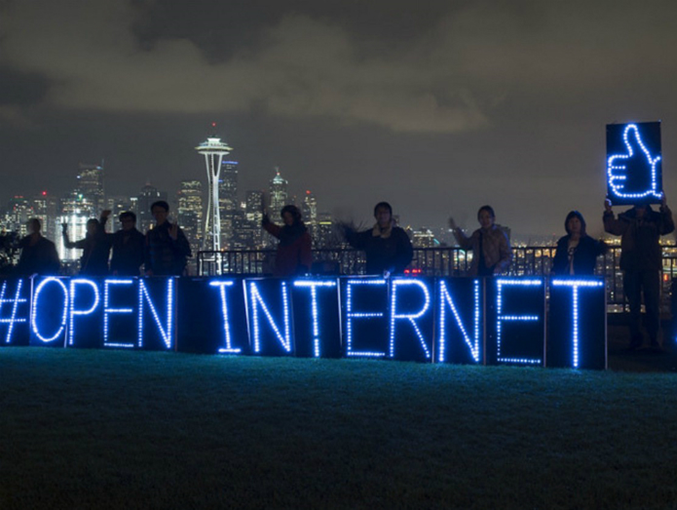 I_3_доступ до Інтернету без дискримінації2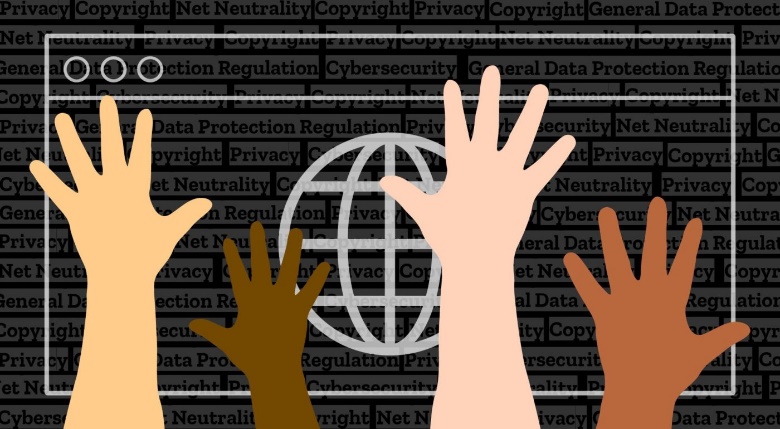 II_1_ вільно висловлюватися3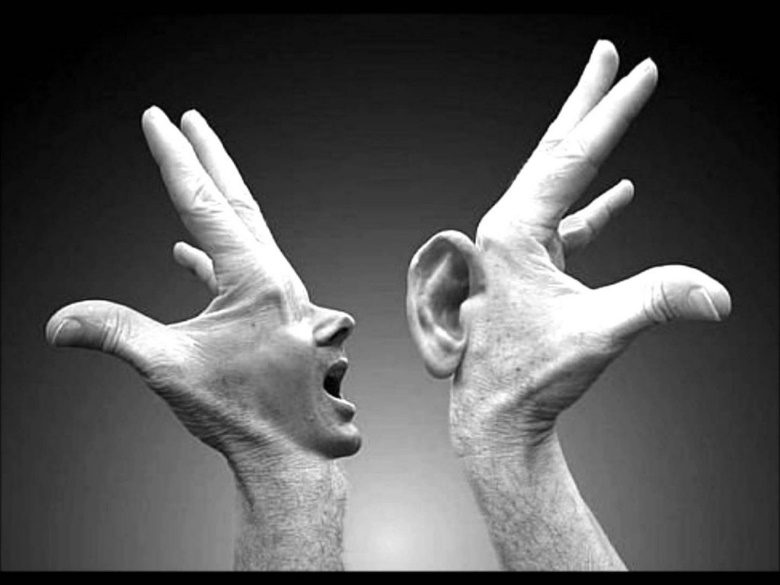 II_2_авторське право4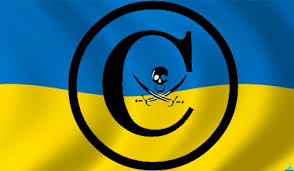 II_3_право на псевдонім (не розкривати своє ім’я)5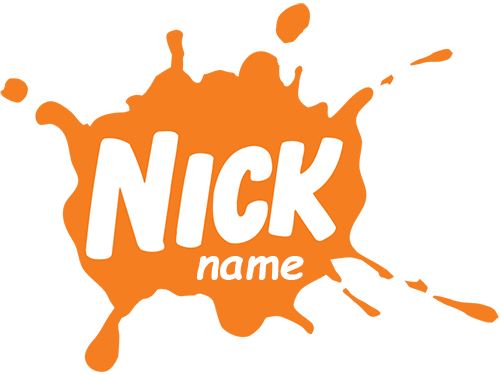 III_1_право об’єднання та створення груп6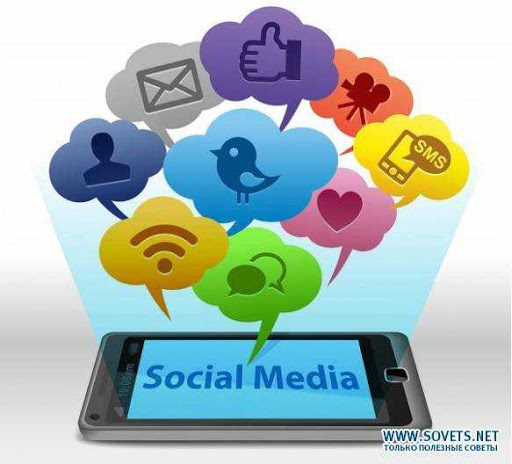 III_2_ мирний протест в Інтернеті7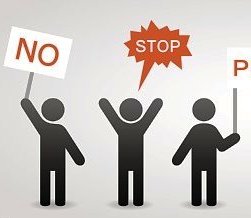 IV_2_1_не можете бути об’єктом спостереження8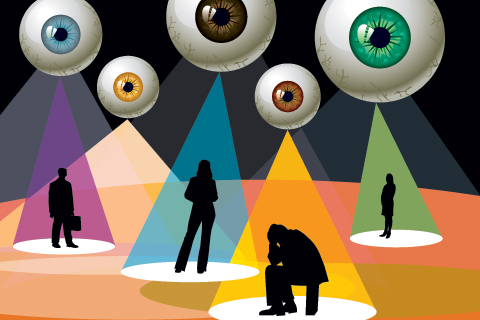 IV_2_2_не можете бути об’єктом перехоплення інформації9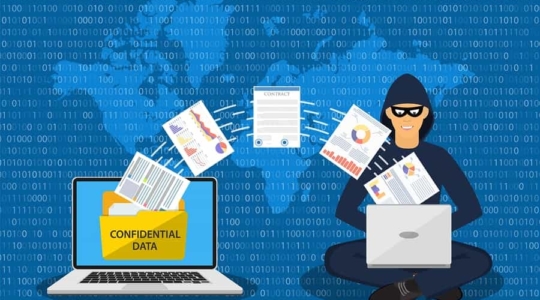 IV_3_повага приватного життя та переписки10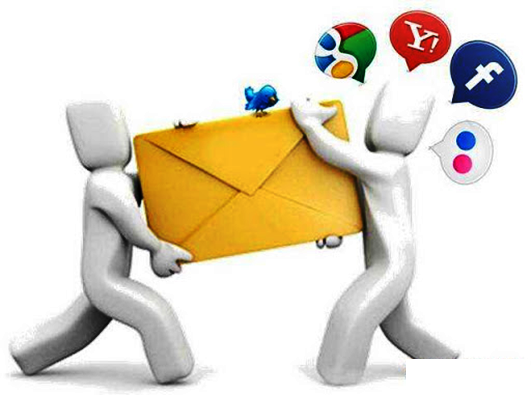 V_1_онлайн-доступ до освіти11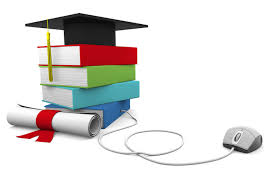 V_2 здатність аналізувати та перевіряти надійність інформації12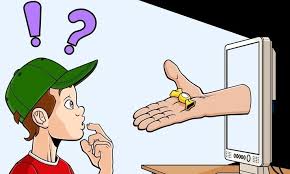 VI_2_держава забезпечує інформацією про контент13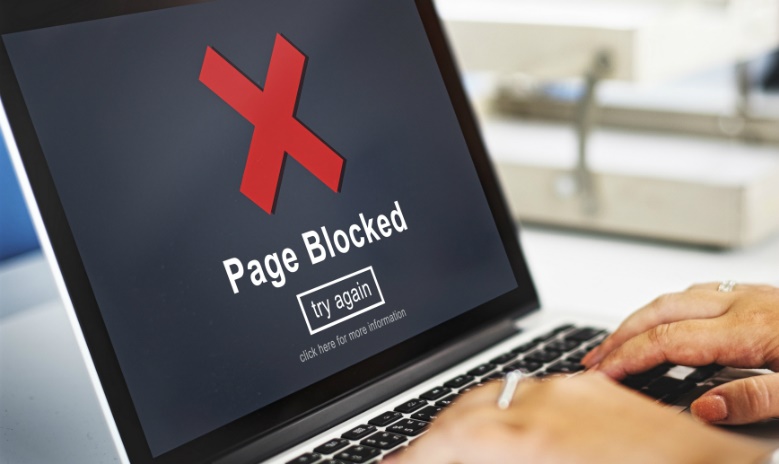 VII_2_влада захищає від шахрайства14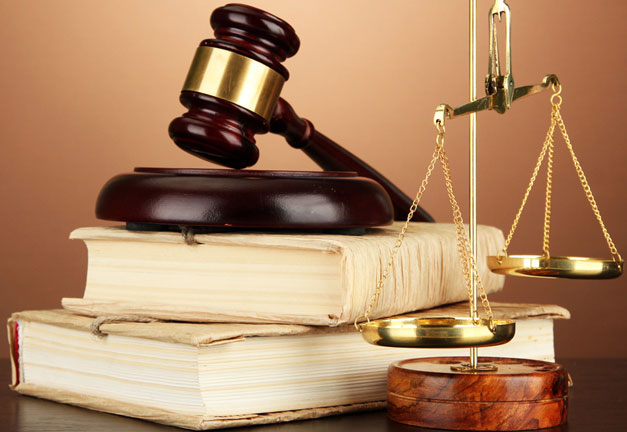 VII_3_право подати скаргу до Європейського суду15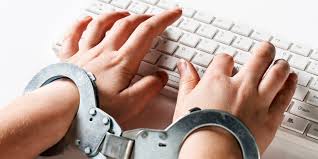 Право на оф лайн (Право бути недосяжним в Інтернеті. Роботодавці вимагають відповідати на їх запити в особистий час і вдень, і вночі)  16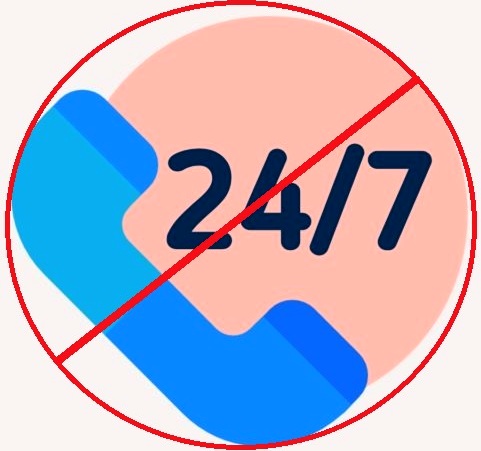 